Our Lady of the PillarConfirmation Registration Form Confirmation Date: April 27, 2024*** Registration Requirements:  In order to register your child for Confirmation you must submit, with this application, a check in the amount of $200 and a copy of the students Baptismal Certificate.  All 3 must be received before your student can be registered. Candidates for Confirmation must meet all the following criteria:Student of OLP day school or, PSR program, or the child of registered parishioner at OLPAll candidates must have attended a Catholic School or PSR program during the 7th grade.  Deadline for submitting this confirmation registration is January 10, 2024.  No applications will be accepted after this date! Family Name: ____________________________________			 	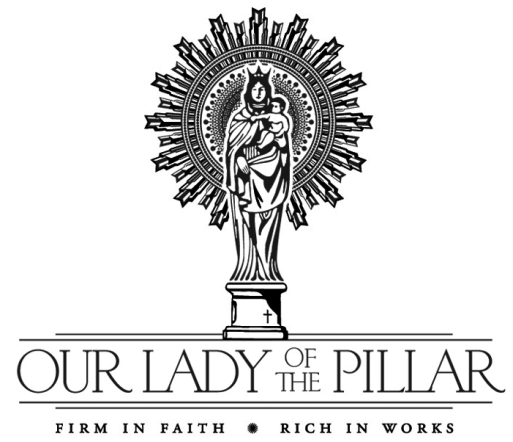 Student mailing address:____________________________City, State, Zip:____________________________________Home Phone: _____________________________________Are you registered in Our Lady of the Pillar parish?  	YES____NO____(Must be registered 3 months prior to filling out this registration)If no, do not complete this form!Parent InformationMarital Status: __________________Dad’s Name: ____________________________		Mom’s Maiden Name: ____________________Dad’s cell # ______________________________		Mom’s cell # ____________________________Dad’s Email _____________________________		Mom’s Email ____________________________Dad’s Religion	___________________________		Mom’s Religion __________________________Please indicate what e-mail address is to be used for communications: _____________________________________Confirmation Fee: $200				Child’s Name: ________________________________________________________________	Grade: 2023/2024_______			First			Last			MiddleGender: (M/F) _____	Date of Birth: ______________________	School child attends: ____________________________Please list all sacraments received, where they took place, and the date. (Failure to complete this section entirely will result in a delay in registration)BAPTISM			Place:	__________________________________________	Date: _____________FIRST RECONCILIATION		Place:	__________________________________________	Date: _____________FIRST HOLY COMMUNION	Place:	__________________________________________	Date: _____________Describe any concerns/difficulties/testing diagnoses your child has had or is currently experiencing. Please list any special concerns or problems you have about your child’s ability to interact in a school setting.(Continued registration on reverse side)Parent Agreement:I agree that my student meets the above criteria for confirmation at Our Lady of the Pillar.I agree that my student will be present for all activities and classes (the only exception being illness).Parent Signature: __________________________________________________________-------------------------------------------------------------------------------------------------------------------------------------------Confirmation for Our Lady of the Pillar is April 27, 2024 at the Cathedral Basilica at 10:00 AMInstructions from the Archdiocese concerning dress, number of guests, seating etc. will be forwarded as soon as they are available.Confirmation Schedule:ALL CLASSES (including mass), RETREAT AND DAY OF REFLECTION ARE MANDITORY!!!			Parent Meeting	      		Saturday January 27, 2024        		 3:45-4:30 pm	  Church/ BasementSaturday January 27, 2024	“Light the Fire Retreat” & Mass		 1:00-6:00 pm         Church/Basement	Sunday April 21, 2024		 Student Day of Reflection            		 1:00-3:30 pm         Church/BasementCLASSES: (Classes include mass at 10:30 am)Sunday	   February   4, 2024    #1	  “Relationships” (Ch-6)			  8:30-11:30 am	       Parish OfficeSunday	   February 11, 2024    #2	“The Bible”  (Ch-5)  &  “The Church (Ch-9)	  8:30-11:30 am	       Parish OfficeSunday	   February 18, 2024    #3	“The Jesus Question” (Ch-3)		  8:30-11:30 am	       Parish OfficeSunday	   February  25, 2024   #4	“The Prayer Process” (Ch-4) & The Rosary	  8:30-11:30 am	       Parish OfficeSunday	   March 3, 2024	        #5	“The Eucharist”	 (Ch-7)			  8:30-11:30 am	       Parish OfficeSunday	   April    7, 2024	        #6	“The Holy Spirit”	 (Ch-8)			  8:30-11:30 am           Parish OfficeSunday     April  14, 2024	        #7	“Holiness is Possible”  (Ch-12)		  8:30-11:30 am           Parish Office				& “Made For Mission” (C11)	CONFIRMATION	April 27. 2024	Archbishop Mitchell Rozanski		10:00 am	   St. Louis Basilica	///////////////////////////////////////////////////////////////////////////////////////////////////////////////////For office use only:Date received:	__________	Received by: ___________	Check #:__________	Amount: ______________